			De Meerwaarde - Barneveld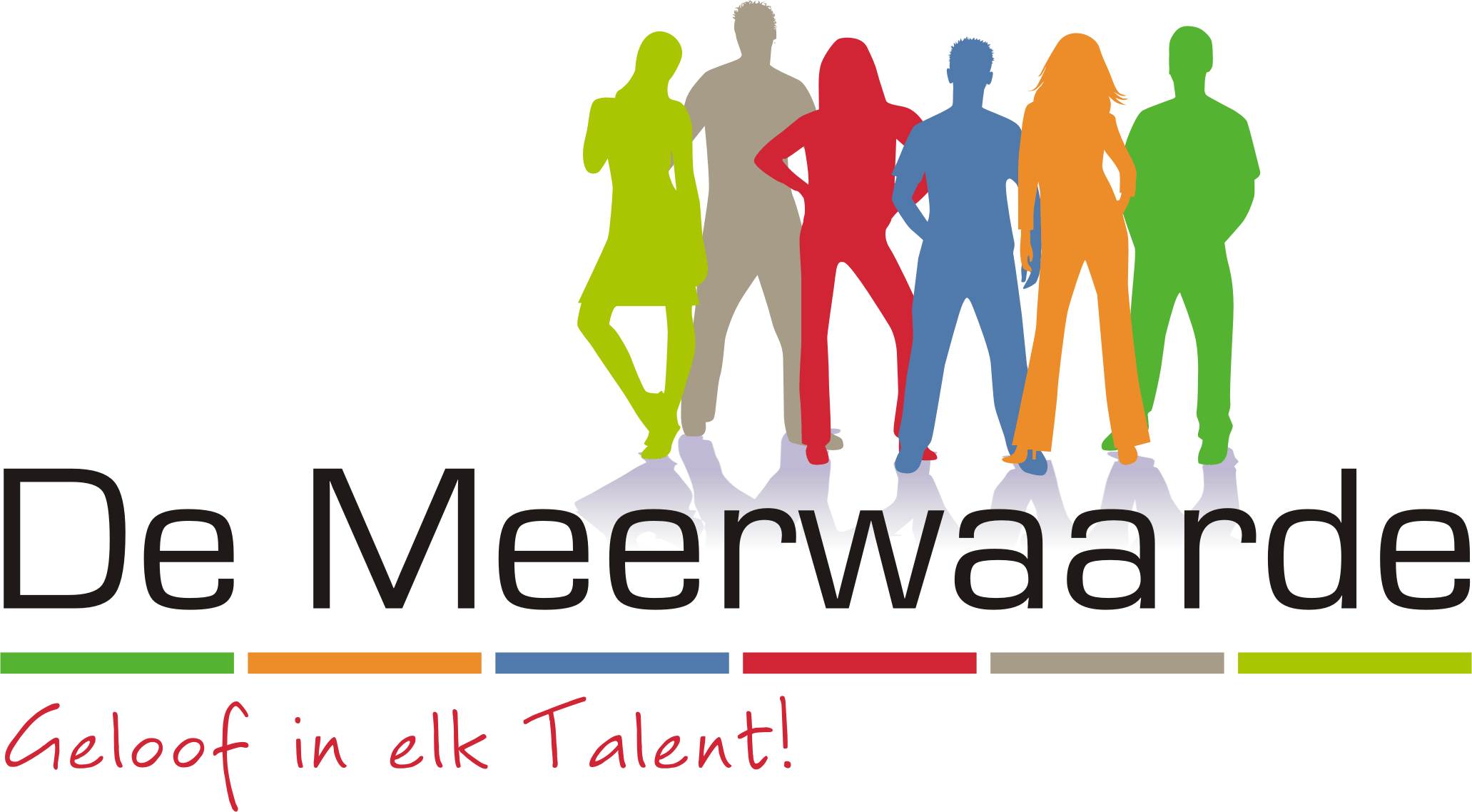 Aan de teamleider van: 					(naam leerling) 		(groep)Aanvraag verlof als bedoeld in artikel 11f/13a en 11g/14 van de leerplichtwet 1969.In te vullen door de aanvrager:Naam aanvrager	: 									Adres			: 									Postcode/woonplaats	: 									Telefoon		: 									Andere kinderen waarvoor verlof wordt aangevraagd, al dan niet leerlingen van De Meerwaarde:1. Naam: 					 School: 			 Groep: 	2. Naam: 					 School: 			 Groep: 	3. Naam: 					 School: 			 Groep: 	4. Naam: 					 School: 			 Groep: 	Het betreft hier verlof voor de enige vakantie die het gezin dit schooljaar gezamenlijk kan doorbrengen.Periode verlof:											Reden voor verlof:										Indien het een verzoek betreft voor een gezinsvakantie buiten de schoolvakanties wegens het specifieke beroep van (één van) de ouders dient een verklaring van de werkgever bijgevoegd te worden (bijlage 1).Plaats						datum				Handtekening									In te vullen door de betreffende teamleider van de school/leerplichtambtenaarHet verlof wordt wel/niet* verleend.Reden wel/niet* verlenen verlof:Plaats: 					Datum:				Handtekening teamleider: 							Indien u het niet eens bent met dit besluit, kunt u hiertegen op grond van de Algemene wet bestuursrecht binnen zes weken na de datum van bekendmaking van dit besluit een bezwaarschrift indienen bij de directeur van de onderbouw/bovenbouw* de heer A. Hendriks/ mevrouw M.H. Schipper*, Rietberglaan 6, 3771RD Barneveld.Welke procedure u daarvoor dient te volgen staat beschreven in de folder “Leerplicht en verlof” die als bijlage is toegevoegd.* Doorhalen wat niet van toepassing is.BIJLAGE 1VAKANTIEVERKLARING WERKGEVER 					Dit formulier dient doorde werkgever te worden ingevuld1. Gegevens van het bedrijfnaam van het bedrijf 	: 									eigen bedrijf 		: ja / neeadres 			: 									postcode en plaats 	: 									telefoon 		: 									Ondergetekende verklaart dat de hierna te noemen werknemer2. Gegevens van de werknemernaam en voornamen 	: 									adres 			: 									postcode en plaats 	: 									bij hem in dienstverband werkt en door de specifieke aard van zijn/haar beroep geen vakantieverlofkan nemen in de voor zijn/haar leerplichtige kind(eren) geldende schoolvakanties.De specifieke aard van zijn/haar beroep betreft in dit verband:Hij/zij is daarom aangewezen om vakantie te nemen in de periode3. Gegevens van het verlofperiode 		: 									reden/motivatie 	: 									InleverenHet ingevulde formulier dient tegelijk met het formulier ‘aanvraagformulier vakantie en verlof’ teworden ingeleverd bij de directeur van de school.4. Ondertekeningdatum: 					handtekening: 						Artikel 225 Wetboek van Strafrecht is van overeenkomstige toepassing:‘Hij die een geschrift dat bestemd is om tot bewijs van enig feit te dienen, valselijk opmaakt of vervalst, met hetoogmerk om het als echt en onvervalst te gebruiken of door anderen te doen gebruiken, wordt als schuldig aanvalsheid in geschrift gestraft, met een gevangenisstraf van ten hoogste zes jaren of een geldboete van de vijfdecategorie’.